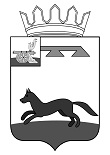 АДМИНИСТРАЦИЯВЛАДИМИРОВСКОГО СЕЛЬСКОГО ПОСЕЛЕНИЯХИСЛАВИЧСКОГО РАЙОНА  СМОЛЕНСКОЙ ОБЛАСТИП О С Т А Н О В Л Е Н И Еот 01 июня  2020 г.                                                                                             № 18О внесении изменений в постановлениеАдминистрации Владимировского сельского поселения Хиславичского района Смоленской области от 24.05.2017 г. № 18«О присвоении адресов в д.Владимировка, д.Новая Воробьевка, Хиславичского района Смоленской области » (в редакции постановления от 22.08.2018 г.  № 11, от 20.12.2018 г.  № 28, от 01.11.2019 г. № 23)     Администрация Владимировского сельского поселения Хиславичского района Смоленской области постановляет:Внести в Постановление Администрации Владимировского сельского поселения Хиславичского района Смоленской области от 24.05.2017 г. № 18 (в редакции постановлений  от 22.08.2018 г.  № 11, от 20.12.2018 г.  № 28, от 01.11.2019 г. № 23) следующие  изменения:- в Приложение № 1 СПИСОКнумерации домов и улиц по деревне ВладимировкаХиславичского района Смоленской области 2. Обнародовать и разместить настоящее постановление на официальном сайте Администрации муниципального образования «Хиславичский район». Глава муниципального образованияВладимировского сельского поселенияХиславичского районаСмоленской области                                                               И.А. Шевандина№ п/п   Адрес объекта Наименование объекта Кадастровый номер Улица Дачная 24Российская ФедерацияСмоленская областьХиславичский районВладимировское сельское поселение д.Владимировка, ул.Дачная, д.24Жилой дом67:22:0710101:105